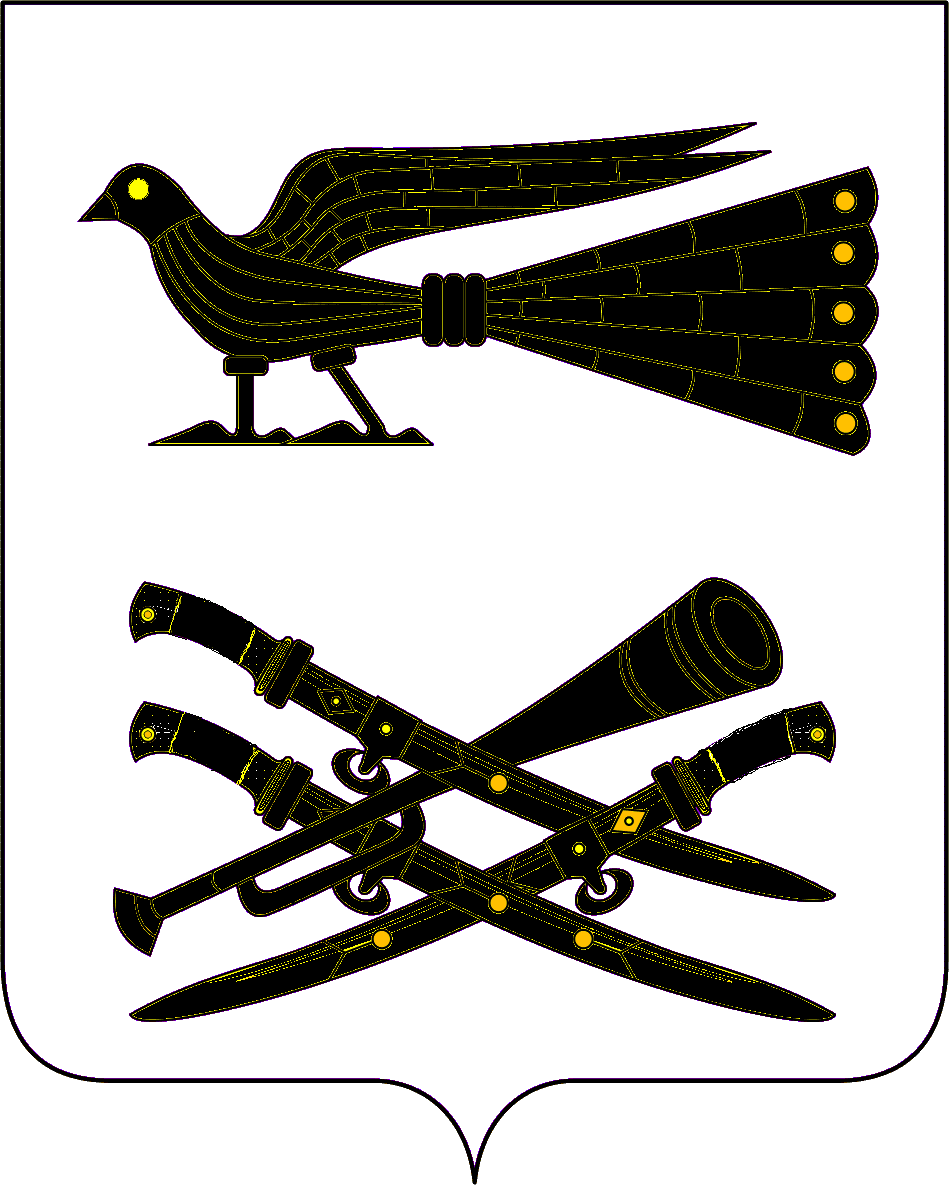 АДМИНИСТРАЦИЯ  МУНИЦИПАЛЬНОГО  ОБРАЗОВАНИЯКОРЕНОВСКИЙ  РАЙОНПОСТАНОВЛЕНИЕот 09.07.2024					                                                                       № 780г.  КореновскОб утверждении критериев отнесения к группам по оплате труда руководителей образовательных организаций и муниципальных учреждений образования муниципального образования Кореновский районВ соответствии с Федеральным Законом Российской Федерации от 29 декабря 2012 года № 273-ФЗ «Об образовании в Российской Федерации», Федеральным законом Российской Федерации от 6 октября 2003 года № 131-ФЗ «Об общих принципах организации местного самоуправления в Российской Федерации», Законом Краснодарского края от 16 июля 2013 года № 2770-КЗ «Об образовании в Краснодарском крае», постановлением администрации муниципального образования Кореновский район от 19 декабря 2023 года №2284 «Об общих требованиях к положениям об установлении отраслевых систем оплаты труда работников муниципальных учреждений муниципального образования Кореновский район», постановлением администрации муниципального образования Кореновский район от 09 января 2024 года № 3 «О введении отраслевой системы оплаты труда работников  муниципальных образовательных организаций и муниципальных учреждений образования Кореновский район», постановлением главы муниципального образования Кореновский район от 26 ноября 2008 года № 1508 «Об утверждении Положения об оплате труда работников муниципальных образовательных учреждений дополнительного образования детей детско-юношеских спортивных школ муниципального образования Кореновский район», постановлением администрации муниципального образования Кореновский район от 16 декабря 2013 года №2162 «Об утверждении методики планирования расходов на оплату труда при формировании сметы доходов и расходов общеобразовательных учреждений муниципального образования Кореновский район» в целях улучшения качества образовательных услуг, администрация  муниципального образования  Кореновский район  постановляет:1.Утвердить критерии отнесения к группам по оплате труда руководителей муниципальных образовательных организаций  и муниципальных учреждений    образования муниципального образования Кореновский район согласно приложений 1, 2  к настоящему постановлению.2.Муниципальному казенному учреждению «Централизованная бухгалтерия учреждений образования и культуры муниципального образования Кореновский район» (Гориславская) при установлении группы по оплате труда руководителей муниципальных  образовательных организаций образования муниципального образования Кореновский район руководствоваться настоящим Порядком и критериями к группам по оплате труда  руководителей  муниципальных образовательных  организаций  и муниципальных организаций  образования муниципального образования Кореновский район (прилагается).3.Признать утратившими силу: 3.1.Постановление администрации муниципального образования Кореновский район от 22 декабря 2014 года № 2161 «Об утверждении порядка и критериев отнесения к группам по оплате труда руководителей образовательных организаций и муниципальных учреждений образования муниципального образования Кореновский район»;3.2.Постановление администрации муниципального образования Кореновский район от 16 февраля 2022 года № 198 «О внесении изменений в постановление главы муниципального образования Кореновский район от 22 декабря 2014 года № 2161 «Об утверждении порядка и критериев отнесения к группам по оплате труда руководителей образовательных организаций и муниципальных учреждений образования муниципального образования Кореновский район» (с изменениями,   внесенными   постановлениями   администрации муниципального образования Кореновский район от 03 сентября 2015 года № 1308, от 11 февраля 2021 года № 143);3.3.Постановление администрации муниципального образования Кореновский район от 11 августа 2024 года № 1209 «О внесении изменений в постановление главы муниципального образования Кореновский район от 22 декабря 2014 года № 2161 «Об утверждении порядка и критериев отнесения к группам по оплате труда руководителей образовательных организаций и муниципальных учреждений образования муниципального образования Кореновский район» (с изменениями,   внесенными   постановлениями   администрации муниципального образования Кореновский район от 03 сентября 2015 года № 1308);3.4.Постановление администрации муниципального образования Кореновский район от 09 февраля 2024 года № 135 «О внесении изменений в постановление главы муниципального образования Кореновский район от 22 декабря 2014 года № 2161 «Об утверждении порядка и критериев отнесения к группам по оплате труда руководителей образовательных организаций и муниципальных учреждений образования муниципального образования Кореновский район» (с изменениями,   внесенными   постановлением   администрации муниципального образования Кореновский район от 11 августа 2022 года № 1209)»;3.5.Постановление администрации муниципального образования Кореновский район от 27 февраля 2024 года № 192 «О внесении изменений в постановление главы муниципального образования Кореновский район от 22 декабря 2014 года № 2161 «Об утверждении порядка и критериев отнесения к группам по оплате труда руководителей образовательных организаций и муниципальных учреждений образования муниципального образования Кореновский район» (с изменениями,   внесенными   постановлением   администрации муниципального образования Кореновский район от 11 августа 2022 года № 1209, от 09 февраля 2024 года № 135)».4. Управлению службы протокола и информационной политики администрации муниципального образования Кореновский район официально обнародовать настоящее постановление в установленном порядке и разместить на официальном сайте администрации муниципального образования Кореновский район в информационно-телекоммуникационной сети «Интернет».5.Контроль за исполнением постановления возложить на заместителя главы муниципального образования Кореновский район Т.Г. Ковалёву.6. Постановление вступает в силу после его официального обнародования. Исполняющий обязанности главымуниципального образования Кореновский район                                                                       И.А. МаксименкоПРИЛОЖЕНИЕ № 1                                                                  к постановлению администрации                                                                     муниципального образования         Кореновский районот 09.07.2024 № 780Критерии отнесения к группам по оплате труда руководителей муниципальных образовательных организаций и муниципальных учреждений образования муниципального образования Кореновский район (дошкольные образовательные организации, муниципальные образовательные организации дополнительного образования детей муниципального образования Кореновский район)1. Группа по оплате труда руководителей муниципальных образовательных организаций муниципального образования Кореновский район устанавливается, исходя из численности детей по состоянию на начало учебного года.2.  Критерии отнесения к группам по оплате труда руководителей образовательных организаций и муниципальных учреждений образования муниципального образования Кореновский район:                             ».Исполняющий обязанности начальника управления образованияадминистрации муниципального образованияКореновский район		    				            А.В. ПрядущенкоПРИЛОЖЕНИЕ № 2                                                                  к постановлению администрации                                                                     муниципального образования         Кореновский районот 09.07.2024 № 780Критерии отнесения к группам по оплате труда руководителей муниципальных общеобразовательных учреждений муниципального образования Кореновский район1. Группа по оплате труда руководителей муниципальных общеобразовательных учреждений устанавливается два раза в год, исходя из численности учащихся по состоянию на начало учебного года (1 сентября) и на начало календарного года (1 января). 2. Критерии отнесения к группам по оплате труда руководителей муниципальных общеобразовательных учреждений муниципального образования Кореновский район:                                 ».Исполняющий обязанности начальника управления образованияадминистрации муниципального образованияКореновский район		    				            А.В. ПрядущенкоТип, вид организацииГруппы по оплате труда руководителей образовательных организацийЧисленность обучающихся, воспитанниковКоэффициентДошкольные образовательные организации1 группаболее 2501,35Дошкольные образовательные организации2 группаот 141 до 2501,2Дошкольные образовательные организации3 группаот 100 до 1401,1Дошкольные образовательные организации4 группадо 1001,0Муниципальные образовательные организации дополнительного образования детей:СШДХТД1 группаболее 18001,3Муниципальные образовательные организации дополнительного образования детей:СШДХТД2 группаот 1000 до 18001,25Муниципальные образовательные организации дополнительного образования детей:СШДХТД3 группаот 500 до 10001,15Муниципальные образовательные организации дополнительного образования детей:СШДХТД4 группаот 200 до 5001,13Муниципальные образовательные организации дополнительного образования детей:СШДХТД5 группадо 2001,1группа по оплате труда руководителей муниципальных общеобразовательных учрежденийчисленность учащихсякоэффициент1 группаболее 960 учащихся1,352 группаот 501до 900 учащихся1,23 группаот 201 до 500 учащихся1,14 группадо 200 учащихся1,0